Marmara Bölgesi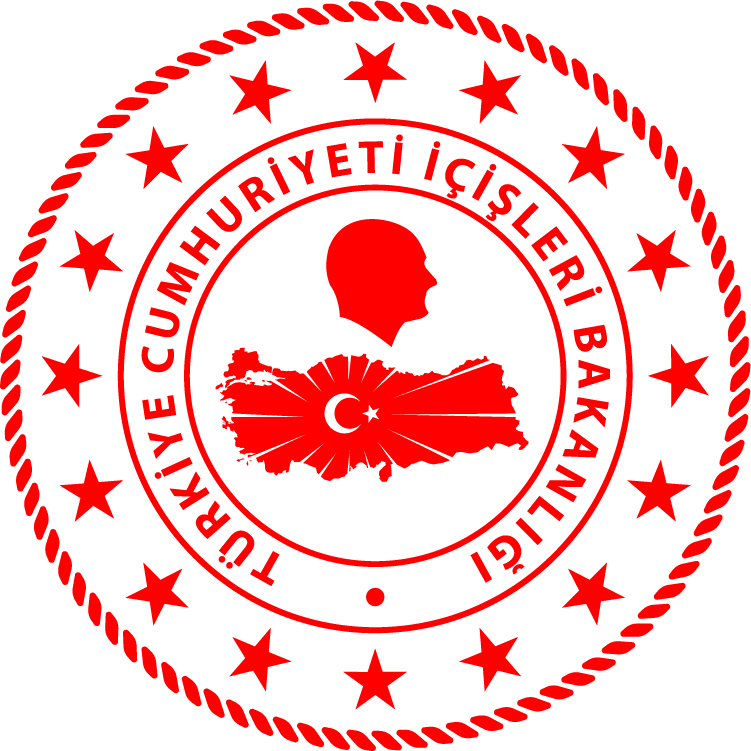 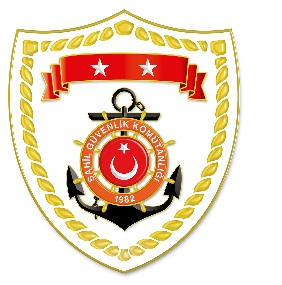 S.NoTARİHTESPİTUYGULANAN İDARİ PARA CEZASI MİKTARI (TL)CEZANIN KESİLDİĞİİL/İLÇE-MEVKİİAÇIKLAMA105 Ağustos 2019İstihsali yasak olan su ürünlerinin naklini yapmak (3 işlem)9.810EDİRNE/EnezToplam 
3 işleme 9.810 TL idari para cezası uygulanmıştır.